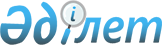 Об определении сроков предоставления заявок на включение в список получателей субсидий по Айыртаускому району на 2011 год
					
			Утративший силу
			
			
		
					Постановление акимата Айыртауского района Северо-Казахстанской области от 16 сентября 2011 года N 317. Зарегистрировано Департаментом юстиции Северо-Казахстанской области 19 октября 2011 года N 13-3-141. Утратило силу - постановлением акимата Айыртауского района Северо-Казахстанской области от 6 января 2012 года N 3

      Сноска. Утратило силу - постановлением акимата Айыртауского района Северо-Казахстанской области от 06.01.2012 N 3      В соответствии с пунктом 2 статьи 31 Закона Республики Казахстан от 23 января 2001 года № 148 «О местном государственном управлении и само-управлении в Республике Казахстан», пунктом 10 Правил субсидирования из местных бюджетов на повышение урожайности и качества продукции растениеводства, утвержденных постановлением Правительства Республики Казахстан от 4 марта 2011 года № 221, акимат района ПОСТАНОВЛЯЕТ:



      1. Определить следующие сроки предоставления заявок на включение в список получателей субсидий по каждому виду субсидируемых приоритетных сельскохозяйственных культур по Айыртаускому району на 2011 год на удешевление стоимости удобрений (за исключением органических), произведенными (формулированными) отечественными производителями с 1 апреля 2011 года до 20 декабря 2011 года включительно согласно приложению.



      2. Контроль за исполнением настоящего постановления возложить на курирующего заместителя акима района.



      3. Настоящее постановление вводится в действие по истечении десяти календарных дней после дня его первого официального опубликования в средствах массовой информации и распространяется на правоотношения, возникшие с 1 апреля 2011 года.      Аким района                                Е. Жандильдин

Приложение

к постановлению акимата

Айыртауского района

от 16 сентября 2011 года

№ 317 Сроки предоставления заявок на включение в список получателей субсидий по каждому виду субсидируемых приоритетных сельскохозяйственных культур по Айыртаускому району на 2011 год с 1 апреля 2011 года по 20 декабря 2011 года включительно
					© 2012. РГП на ПХВ «Институт законодательства и правовой информации Республики Казахстан» Министерства юстиции Республики Казахстан
				№

п/пЗемледельческая

зонаКультура1231II - степная,

равнинная,

колочностепнаяЗерновые и зернобобовые:1II - степная,

равнинная,

колочностепнаяЯровая пшеница, среднепоздняя, среднеспелая1II - степная,

равнинная,

колочностепнаяЯровая пшеница, среднеранняя1II - степная,

равнинная,

колочностепнаяОзимая пшеница1II - степная,

равнинная,

колочностепнаяОзимая рожь1II - степная,

равнинная,

колочностепнаяЯчмень-среднепоздние сорта1II - степная,

равнинная,

колочностепнаяЯчмень-среднеспелые сорта1II - степная,

равнинная,

колочностепнаяОвес1II - степная,

равнинная,

колочностепнаяГречиха1II - степная,

равнинная,

колочностепнаяПросо1II - степная,

равнинная,

колочностепнаяЗернобобовые (горох)1II - степная,

равнинная,

колочностепнаяМасличные:1II - степная,

равнинная,

колочностепнаяРапс (по традиционной технологии)1II - степная,

равнинная,

колочностепнаяРапс (по минимальной и нулевой технологии)1II - степная,

равнинная,

колочностепнаяЛен, горчица, сурепица1II - степная,

равнинная,

колочностепнаяЛен (по минимальной и нулевой технологии)1II - степная,

равнинная,

колочностепнаяПодсолнечник на маслосемена1II - степная,

равнинная,

колочностепнаяКартофель1II - степная,

равнинная,

колочностепнаяОвощные и бахчевые1II - степная,

равнинная,

колочностепнаяОвощи защищенного грунта1II - степная,

равнинная,

колочностепнаяКормовые:1II - степная,

равнинная,

колочностепнаяМноголетние бобовые травы первого, второго и третьего годов жизни1II - степная,

равнинная,

колочностепнаяПрочие многолетние травы первого года сева1II - степная,

равнинная,

колочностепнаяКукуруза и подсолнечник на силос1II - степная,

равнинная,

колочностепнаяОднолетние травы2IV -

горносопочная и

мелкосопочная

в пределах

Кокшетауской

возвышенности)Зерновые и зернобобовые:2IV -

горносопочная и

мелкосопочная

в пределах

Кокшетауской

возвышенности)Яровая пшеница среднепоздняя, среднеспелая2IV -

горносопочная и

мелкосопочная

в пределах

Кокшетауской

возвышенности)Яровая пшеница среднеранняя2IV -

горносопочная и

мелкосопочная

в пределах

Кокшетауской

возвышенности)Озимая пшеница2IV -

горносопочная и

мелкосопочная

в пределах

Кокшетауской

возвышенности)Озимая рожь2IV -

горносопочная и

мелкосопочная

в пределах

Кокшетауской

возвышенности)Ячмень-среднепоздние сорта2IV -

горносопочная и

мелкосопочная

в пределах

Кокшетауской

возвышенности)Ячмень-среднеспелые сорта2IV -

горносопочная и

мелкосопочная

в пределах

Кокшетауской

возвышенности)Овес2IV -

горносопочная и

мелкосопочная

в пределах

Кокшетауской

возвышенности)Гречиха2IV -

горносопочная и

мелкосопочная

в пределах

Кокшетауской

возвышенности)Просо2IV -

горносопочная и

мелкосопочная

в пределах

Кокшетауской

возвышенности)Зернобобовые (горох)2IV -

горносопочная и

мелкосопочная

в пределах

Кокшетауской

возвышенности)Масличные:2IV -

горносопочная и

мелкосопочная

в пределах

Кокшетауской

возвышенности)Рапс (по традиционной технологии)2IV -

горносопочная и

мелкосопочная

в пределах

Кокшетауской

возвышенности)Рапс (по минимальной и нулевой технологии)2IV -

горносопочная и

мелкосопочная

в пределах

Кокшетауской

возвышенности)Лен, горчица, сурепица2IV -

горносопочная и

мелкосопочная

в пределах

Кокшетауской

возвышенности)Лен (по минимальной и нулевой технологии)2IV -

горносопочная и

мелкосопочная

в пределах

Кокшетауской

возвышенности)Подсолнечник на маслосемена2IV -

горносопочная и

мелкосопочная

в пределах

Кокшетауской

возвышенности)Картофель2IV -

горносопочная и

мелкосопочная

в пределах

Кокшетауской

возвышенности)Овощные и бахчевые2IV -

горносопочная и

мелкосопочная

в пределах

Кокшетауской

возвышенности)Овощи защищенного грунта2IV -

горносопочная и

мелкосопочная

в пределах

Кокшетауской

возвышенности)Кормовые:2IV -

горносопочная и

мелкосопочная

в пределах

Кокшетауской

возвышенности)Многолетние бобовые травы первого, второго и третьего годов жизни2IV -

горносопочная и

мелкосопочная

в пределах

Кокшетауской

возвышенности)Прочие многолетние травы первого года сева2IV -

горносопочная и

мелкосопочная

в пределах

Кокшетауской

возвышенности)Кукуруза и подсолнечник на силос2IV -

горносопочная и

мелкосопочная

в пределах

Кокшетауской

возвышенности)Однолетние травы